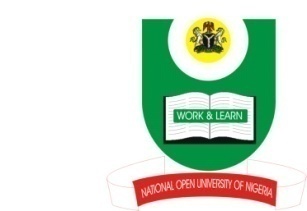 National Open University of NigeriaPlot 91, Cadastral Zone, Nnamdi Azikiwe Express WayJabi-AbujaFaculty of Education October/November 2016Course Code: EDU 762Course Title: Economics MethodsTime:   2 HoursInstruction:  Answer Question 1 and any other two questions Questions                             a. i) With reference to specific scholars, explain the term evaluation (10 marks)   ii) Students in a particular secondary school have been complaining about their teacher on his approach to the teaching of economics. What type of advice would you offer such teacher particularly in the choice of teaching method?                                                                                                      10 marks b) What are the guidelines for drawing the scheme of work? (10 marks)i) Draw a format for writing a Unit Plan                                    (15 marks)ii) Itemise some of the problems militating against the teaching of economics                                                                                           (5 marks)a) The use of resource person has been advocated as a method for teaching economics. Explain the term “resource person” with the inherent advantages and disadvantages in this method.                                                 (10 marks)b) What are the goals of essay test as a form of evaluation?         (10 marks) 4.Using the format below describe the features, advantages and disadvantages of the following teaching methods: i) Lecture method, ii) Assignment method, iii) Project method, iv) Discussion method and problem solving method.  20 marks Teaching methodsFeaturesAdvantages Disadvantages 